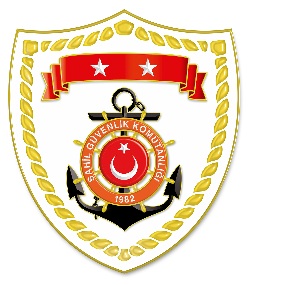 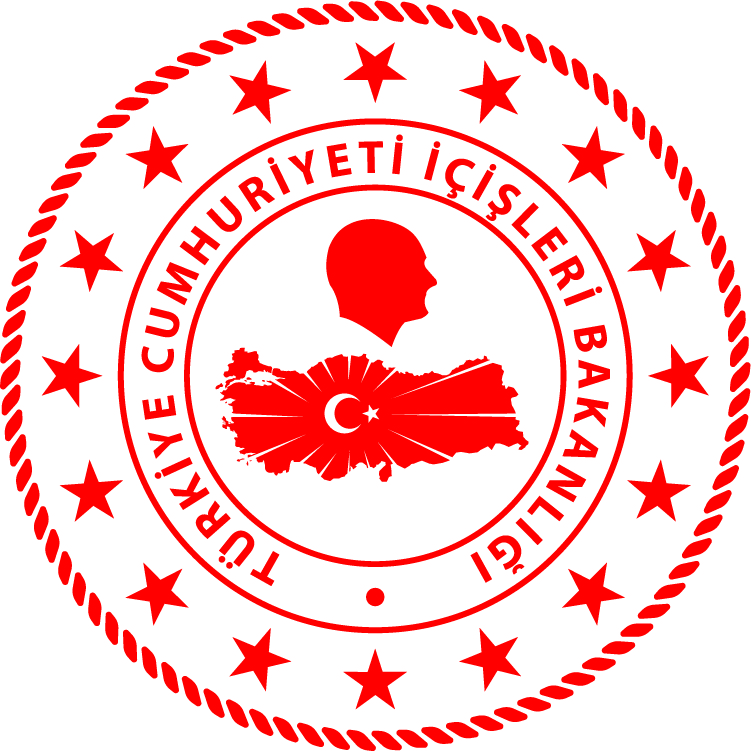 Karadeniz BölgesiS.NUTARİHTESPİTUYGULANAN İDARİ PARA CEZASI MİKTARI (TL)CEZANIN KESİLDİĞİİL/İLÇE-MEVKİİAÇIKLAMA116 Eylül 2020Yasak sahada su ürünleri avcılığı yapmak(3 işlem)7.500ORDU/Gülyalı Toplam 
7 işleme 16.600 TL idari para cezası uygulanmıştır.216 Eylül 2020Limanda su ürünleri avcılığı yapmak1.700ZONGULDAK/MerkezToplam 
7 işleme 16.600 TL idari para cezası uygulanmıştır.316 Eylül 2020Ruhsat tezkeresi almadan su ürünleri avcılığı yapmak4.000ZONGULDAK/MerkezToplam 
7 işleme 16.600 TL idari para cezası uygulanmıştır.416 Eylül 2020Yasak sahada kara ve kıllı midye avcılığı yapmak(2 işlem)3.400SAMSUN/MerkezToplam 
7 işleme 16.600 TL idari para cezası uygulanmıştır.